SCIENZE E TECNICHE PSICOLOGICHE DEI PROCESSI MENTALIGiorno  04  Novembre  2020 Ore 17:15  V.O                                Sede: SEDUTA DI LAUREA PER VIA TELEMATICACommissione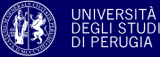 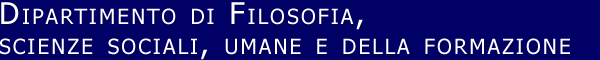 Piazza Ermini, 1 – Perugia; 075-585.4915 - Fax: 075-585.4914Chiar.mi Proff.Pazzagli Chiara,  (Presidente),Delvecchio Elisa, (Segretario).Berenshchenko Oxana, Capurso Michele.Germani Alessandro, Santangelo Valerio, Tortorella Alfonso Antonio Vincenzo.Membri supplentiFederici Stefano, Mazzeschi Claudia.Spitella SimonettaCapurso Michele